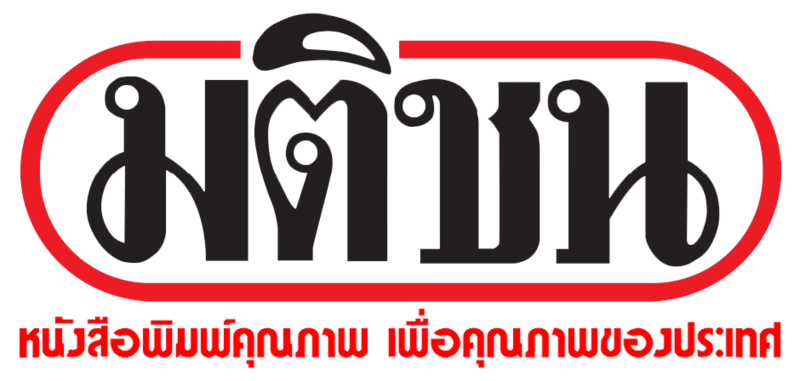 ข่าวประจำวันศุกร์ที่ 12 ตุลาคม 2561 หน้าที่ 7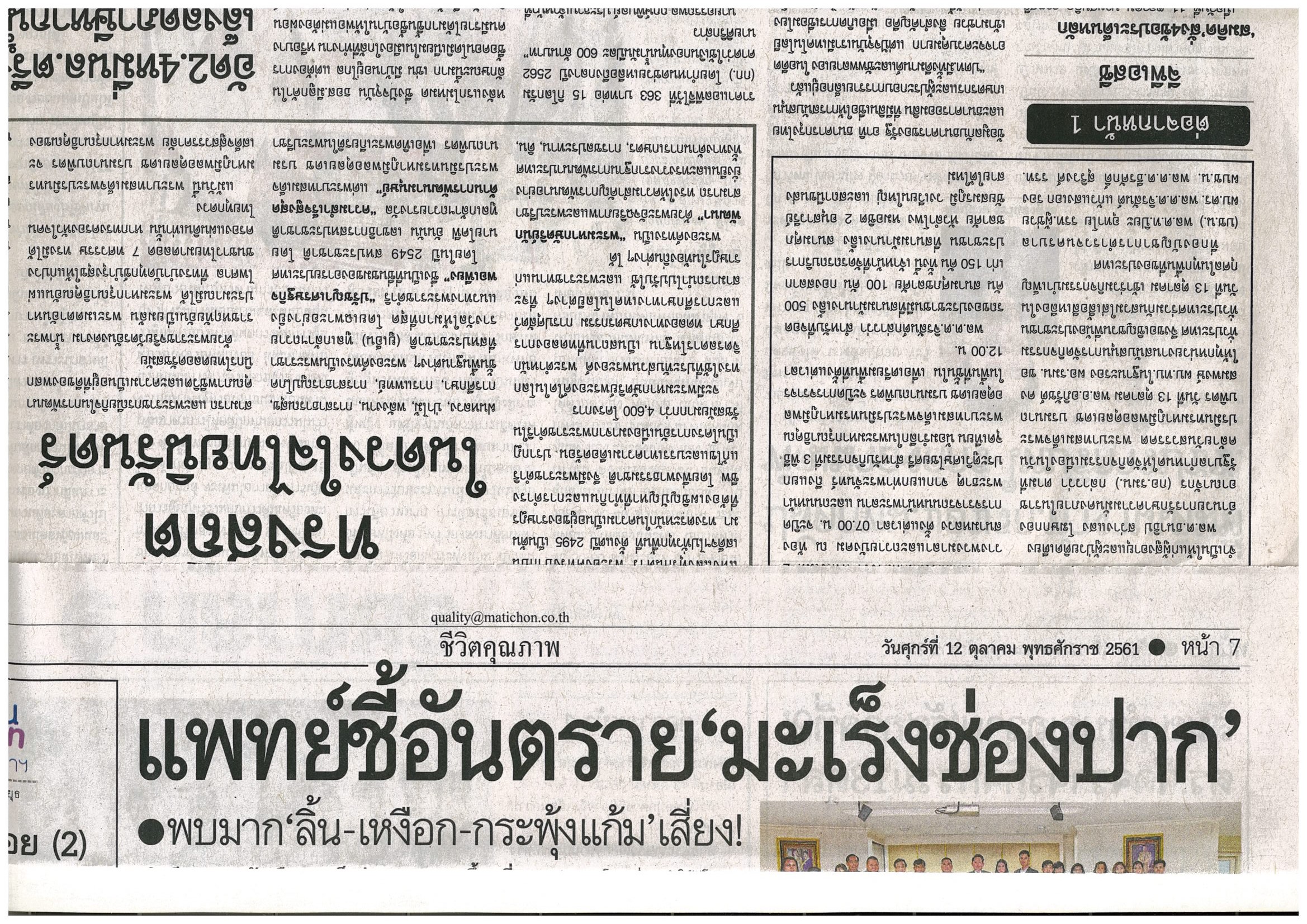 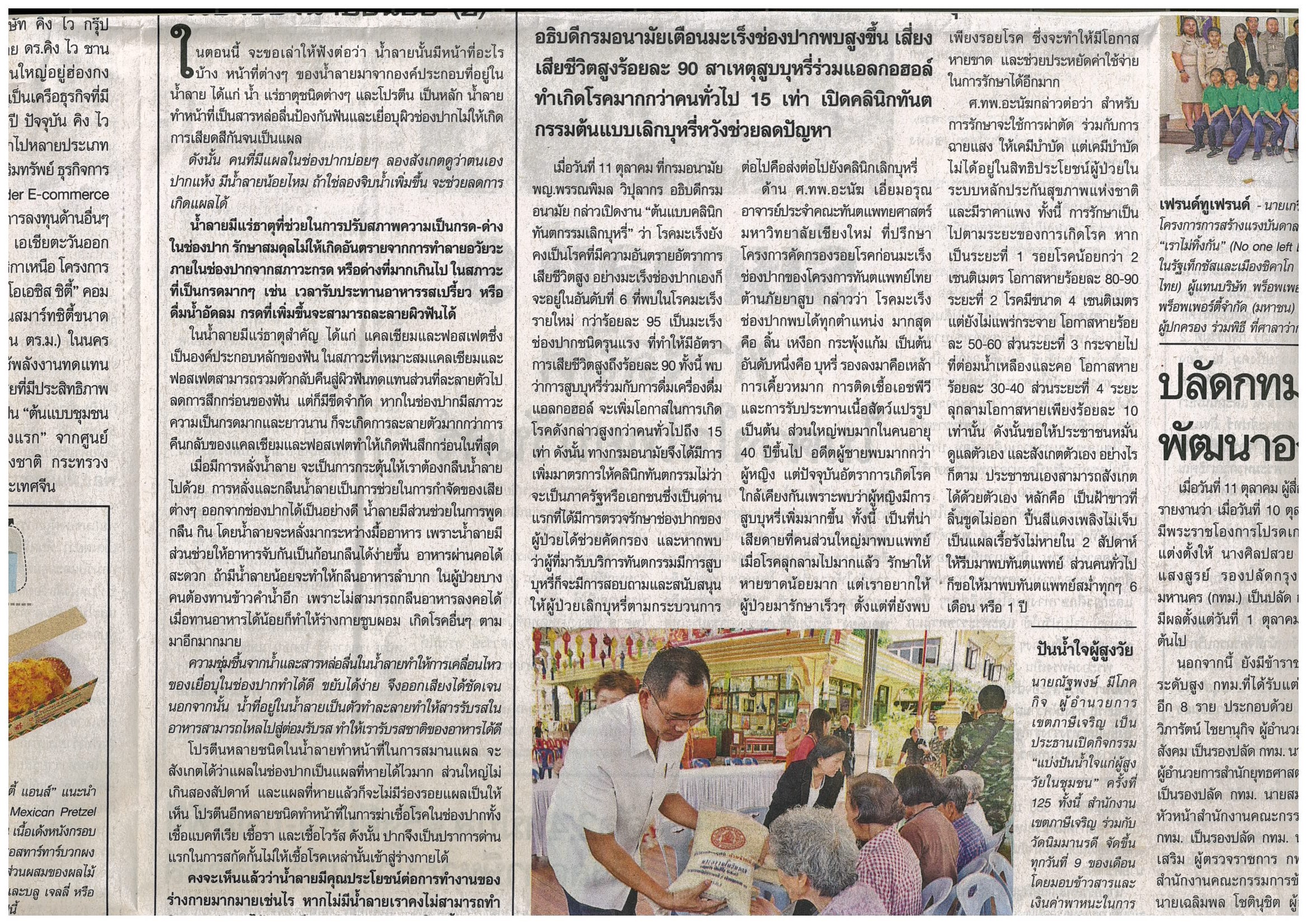 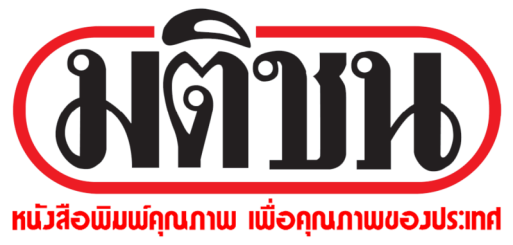 ข่าวประจำวันศุกร์ที่ 12 ตุลาคม 2561 หน้าที่ 7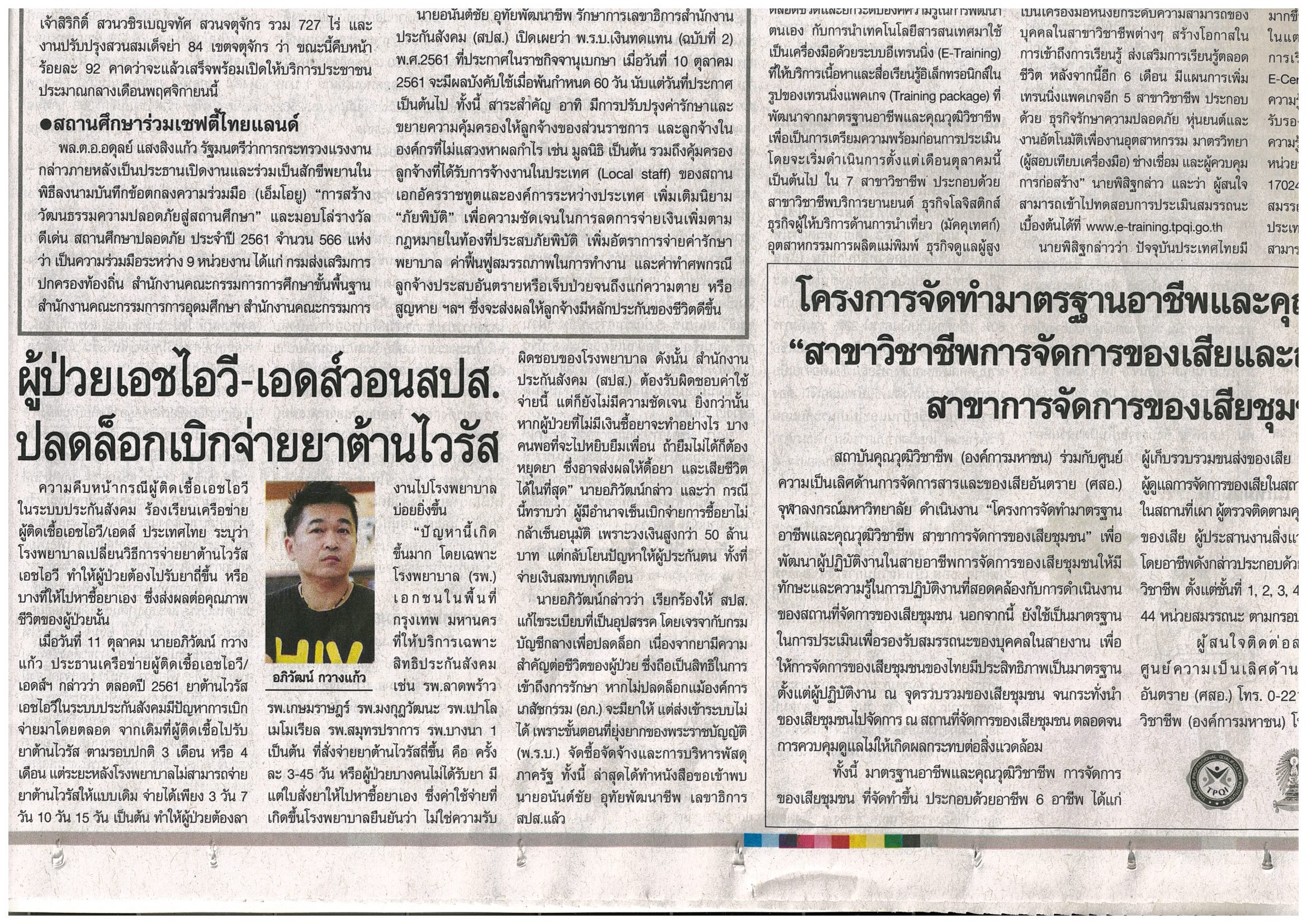 